ГУСО “Пружанский районный центр коррекционно-развивающего обучения и реабилитации”Информация на сайтЗаседание родительского улуба “Взрослые и дети”Віктарына “Разам весялей!”Подготовил:Ольга Иосифовна Крук педагог социальный2022 год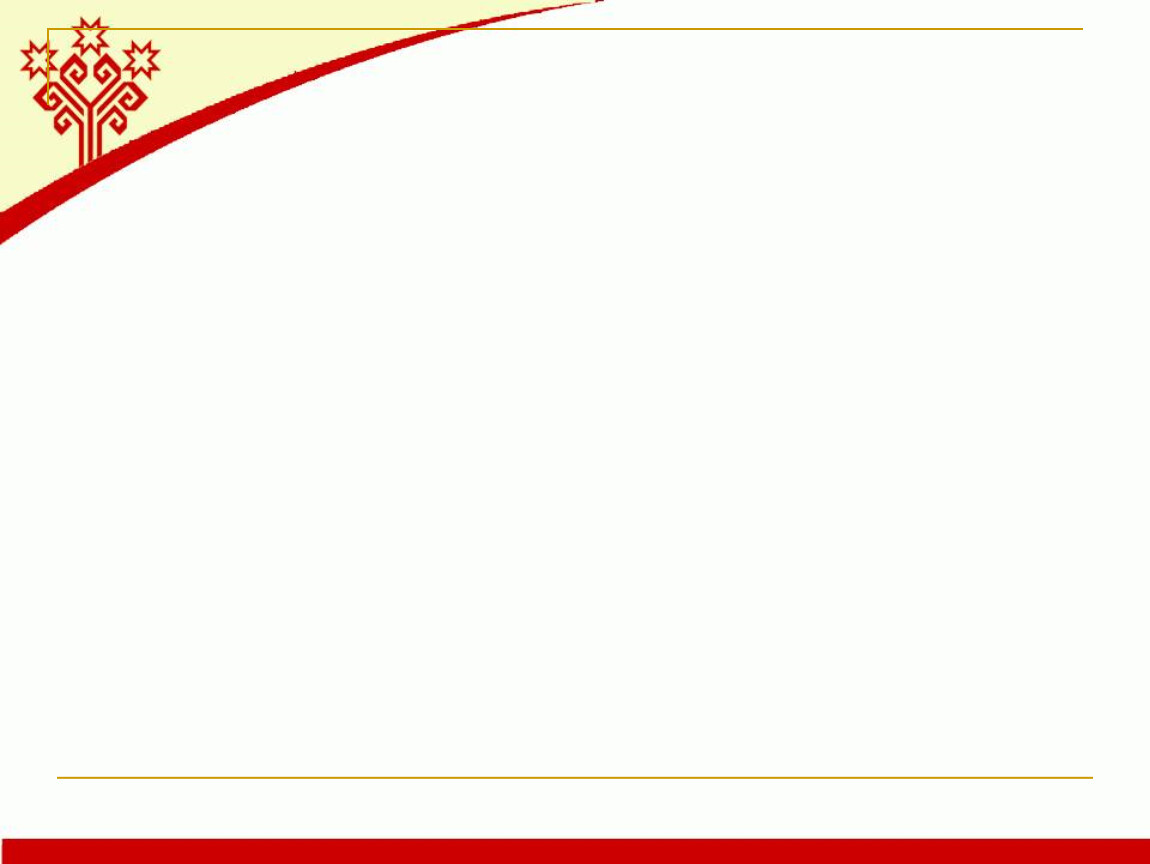 Тэма: Віктарна “Разам весялей”Мэта: Фарміраванне станоўчых установак і пазітыўнага мыслення ў свядомасці бацькоў, якія выхоўваюць дзяцей с асаблівасцямі псіхафізічнага развіццяЗадачы: Фарміраваць партнерскія адносіны паміж бацькамі і педагогаміПадтрымліваць бацькоў, карэктаваць іх псіхалагічны станПавышаць цікавасць да роднай мовы, гісторыы і культуры беларускага народаНад прасторай сінявокай Беларусіпралятаў з калыскай ў дзюбе бусел.Аглядаў лясы ён і палетак,у калысцы нёс матулям дзетак.Нас таксама ён прынёс на Беларусь,Кожны з нас – патомны беларус.Ведайце ўсе. Я ганаруся тым, штонарадзіўся ў Беларусі.Прывітанне шаноуныя ўдзельнікі нашага сенняшняга паседжання бацькоускага клуба “Дарослыя і дзеці”. Вельмі прыемна бачыць вас сення ў добрым настроі на нашай гульні-віктарыне “Разам весялей”. Так, так! Вы не аслухаліся! Напэўна ў вас, да мяне адразу будзе пытанне: “Чаму на беларускай мове?”.   Каб любіць сваю Радзіму, трэба аб ей ведаць як мага больш. У гэтым нам дапамагаюць кнігі, фільмы, экскурсіі. Наша гульня дапоўніць вашы веды. Сення мы з вамі пагаворым на роднай мове. І не проста пагаворым – мы будзем гуляць, абменьвацца думкамі, адказваць на пытанні і проста дзяліцца радасцю.Сення сапернічаць паміж сабой, правяраць на трываласць свае веды, выпрабоўваць сваю рашучасць і вытрымку будуць нашы каманды, удзельнікамі якіх яўляюцца  бацькі нашых выхаванцаў і педагогі. А сачыць за ходам гульні будуць, сур‘езныя людзі – гэта журы. Прывітаем іх. Кожная каманда мае сваю падтрымку. У кожнай каманды есць свае балельшчыкі, якія на пряцягу гульні будуць яе падтрымліваць, а ў адным з тураў, нават змогуць зарабіць для сваей каманды дадатковыя балы.  І так, мы распачынаем. Сення ў нас гуляюць цудоўныя каманды. Давайце з імі знаёміцца. Першая каманда “ Журавінка “, капітанам каманды выступае настаўнік Алена Іванаўна. Другая каманда “Зорачкі”,   капітанам гэтай каманды з’яўляецца Вольга Валер’еўна. Капітаны, калі ласка прадстаўце свае каманды.  Абедзьвум камандам я жадаю прамогі!Умовы нашай гульні наступныя. Наперадзе ў нас 8 тураў. За кожны тур журы налічвае агульную вызначанную  колькасць балаў камандам. Заданне вы ўбачыце на экране. Галоўнай умовай з’яўляецца першымі падняць картачку і адказаць. Выклік з месца не залічваецца і аддае 10 балаў вашым сапернікам. Гуляць будзем па чарзе. Яшчэ ўвага! Напамінаю вам, паважаныя ўдзельнікі, што адказы прымаюцца толькі на беларускай мове. Як кажуць “Адна галава добра, а  тры лепей!”. Утрох лягчэй дамовіцца і прыняць правільны адказ. Не бойцеся даваць адказы. Распачынаць першы тур будзе тая каманда, якая правільна разгадае беларускую загадку пра жывелу. Увага: “Лег вусаты, а ўстаў гарбаты?” Гэта? (кот). І гэта правільны адказ, ваша каманда распачынае першы тур. 1 ТУРІтак, даведаемся ўмовы першага туру. Увага на экран!. На этапе «Прыгадваем» гульцы шукаюць адказ на слайд-пытанне. Прыгадаць прадмет па беларуску,  вось першае заданне. У гульцоў ёсць 5 секунд на роздум, падказка схема-слова і адна, або некалькі  літар у ёй. Каманда, якая адкажа першая, атрымае  ўзнагароду 2 балы.2 ТурПераходзім да другога тура, які называецца “Святы і абрады беларусаў”. Камандам неабходна будзе згадаць назву свята, дасканальна і правіліна назваць. За правільны адказ каманды атрымоуваюць 10 балаў. Гуляе уся каманда. Сапрауды, гэта Купалле. У разгар лета у Беларусі адзначаюць Купалле – адно з найстарадаунейшых народных свят, прысвечаных сонцу і росквіту зямлі.  З купаллем звязана шмат дзіуных легенд і паданняу. Убачыць цуды, зразумець мову звяроу і птушак можна з дапамогай кветкі папараці, якая зацвітае згодна павер ямі, усяго на імгненне раз у год. Пошук “папараць-кветкі” – адзін з самых таямнічых рытуалау купальскай ночы. Так, сапрауды – гэта Каляды!  Калядныя святы пачыналіся з дня Божага Нараджэння – Раства. Калі першая зорка з яулялася на небе, уся сям я садзілася за стол, засланы белым абрусам, пад які клала сена. Стравы на стале былі посныя, абавязкова варылі куццю. З гэтага дня па сяле хадзілі калядоўшчыкі, пераапранутыя у цыган, казу, кабылу. Яны спявалі песні, скакалі і ад гаспадароу дома у адказ атрымлівалі пачастункі.Так, гэта сырны тыдзень, або Масленка. Старажытнае язычніцкае свята. У гэты дзень праводзяць зіму. Сення. сырны тыдзень, болей вядомы як Масленка. На Масленку ласуюцца блінамі, спяваюць масленічныя песні. Гэта свята – вербніца. У гэты святочны дзень у царкве асвячалі галінкі вярбы, неслі іх да дому і злегку сцябалі імі дамашніх, перш за усе дзетак, і прыгаворвалі: Не я б ю, вярба б е, за тыдзень Вялікдзень. Будзь здароу, як вада, а расці як  вярба! Будзь здароу на увесь год!  Людзі верылі, што такім чынам чалавеку перадаецца моц і прыгажосць гэтага дрэва. Так, сапрауды – гэта свята Вялікдзень.  Гэтае свята лічыцца найвялікшым каляндарным святам. Яно складае выключную адметнасць, самабытнасць беларускага абрадава-святочнага каляндара.Зяленыя святкі, або Семуха!  Свята найвышэйшага росквіту прыроды. Вядома свята пад назвай Семухі – Троіца. Святкуецца гэта свята на семым і восьмым тыдні пасля Вялікадня. Гэтае свята з яуляецца гімнам маці-прыродзе, сімвалізуе уласцівае  канцу вясны і пачатку лета ушанаванне зеляніны, дрэу і кветак. Гэта – дажынкі, старажытнае народнае свята у беларусау, звязанае з апошнімі момантамі жніва. Суправаджалася народнымі абрадамі, танцамі, песнямі. У наш час дажынкі адзначаюць як свята ураджаю.Гэта – дзяды. Свята беларускага народнага каляндара, звязанае з памінаннем продкау. У цэнтры абраду – вячэра у памяць памерлых продкау. Рытуал Дзяды у наібольш архаічнай форме захавауся толькі у беларусаў. 3 Тур!У гэтым туры ўдзельнічаюць члены ўсей каманды. Кожнай камандзе далі заданне “Словы для перакладу”. Вам неабходна перакласці  словы з рускай мовы на беларускую мову і запісаць іх на лістках. Для гэтага, вам паважаныя ўдзельнікі, дадзена 15 секунд. За кожны правільны пераклад судзі налічваюць 5 балаў.  За гэты час вы павінны праявіць камандную гульню. Жадаю вам поспеху у гэтым туры!. 4 тур!Папярэднія туры пройдзены паспяхова. Цяпер паглядзім як сяброўская падтрымка працуе на адлегласці.  Папрашу выйці аднаго ўдзельніка ад кожнай каманды сюды, акрамя капітанаў. Смялей калі ласка! Давайце даведаемся умовы конкурсу, увага на экран. Сапернiкi тлумачаць сэнс «хiтрых» беларускiх слоў, выбiраючы з чатырох варыянтаў адзiн правiльны. Гуляюць па чарзе. За кожны правiльны адказ 10 балаў.5 тур!Разумець адзін аднаго моўчкі, гэта – талент, з паўслова, гэта – старанне, плюс інтуіцыя. Паглядзім як спрацуюць нашы гульцы ў пятым туры нашай захапляльнай гульні-віктарыне. Ад каманды неабходна два чалавекі.  Паслухаем умовы конкурсу “Апісанне прадмета”. Гулец апiсвае прадмет па-беларуску, не называючы яго, каб партнер здагадаўся. На тлумачэнне кожнага малюнка – не больш як 10 секунд. Каманды гуляюць па чарзе. За кожны правiльны адказ 20 балаў.6 ТурВось так маленькімі крокамі мы з вамі дайшлі да 6 тура . Урыўкі якіх літаратурных твораў нас тут чакаюць, мы зараз з вамі даведаемся, але с пачатку пазнаемімся з яго ўмовамі. Каманды прыгадваюць аўтараў лiтаратурных твораў, гуляюць па чарзе. Колькасць балаў за правiльны адказ ад 40 да 10 залежыць ад колькасцi спроб. Паважаныя гульцы вам трэба паразважаць, хто з пісьменнікау Максім Багдановіч, Максім Танк, Якуб колас, Янка Купала, ці Пятрусь Броўка  з’яуляюцца аўтарамі гэтых строк. 7 ТурТак, мы з вамі дайшлі да 7 тура нашай гульні-віктарыны. Гэта вельмі цікавы і захапляючы конкурс. Удзельнічае ўся каманда. Увага на экран, пазнаёмімся з умовамі конкурса. Ітак, перад вамі ватман на якім есць малюнкі кветак. Вам, паважаныя гульцы, неабходна кожнай кветачцы знайсці сваю назву. За кожную правільную назву, вы атрымоўваеце 10 балаў. Вельмі прыемна назіраць за вашай сумеснай працай. Вы малайцы. Сення разам з вамі таксама хвалююцца вашы балельшчыкі. Яны таксама паўдзельнічаюць у гульне і падтрымаюць вас. Консурс для балельшчыкаў. Вам мае шаноўныя прыдзецца падтрымаць сваю каманду і таксама праявіць свае веды. Калі ласка! Вам неабходна будзе за 5 секунд з літар якія стаяць у неправільным парадку скласці слова. Разпачнуць тыя балельшчыкі, чыя каманда набрала найменьшую колькасць балаў. Гульня-віктарына “Разам весялей!” завяршаецца. Вельмі хочацца спадзявацца, что вам было весела вабіць час і сапраўды нам разам было весялей!. Дзякуй вам паважаныя сябры за эмоцыі, пазітыў, і за ўдзел у гэтай гульні. І падвесці вынік нашай сустрэчы мне хочацца вершам “Мова” Анатоль Грачанікаў .Мова…. Родная мова. У марах, у песнях, у снах. Маё ў ёй кожнае слова, свой колер, і смак, і пах. Зліваюцца гукі ў словы і ў рэчышча роднай мовы, як рэкі ў мора, цякуць, і думкі мае плывуць на хвалях і дзен, і начэй да сэрцаў людскіх і вачэй.Я спадзяюся, што праз нашу гульню, вы павысілі цікавасць да роднага слова, гісторыі і культуры беларускага народа. Бо мова родная – мова модная! 